300-hour Circle Yoga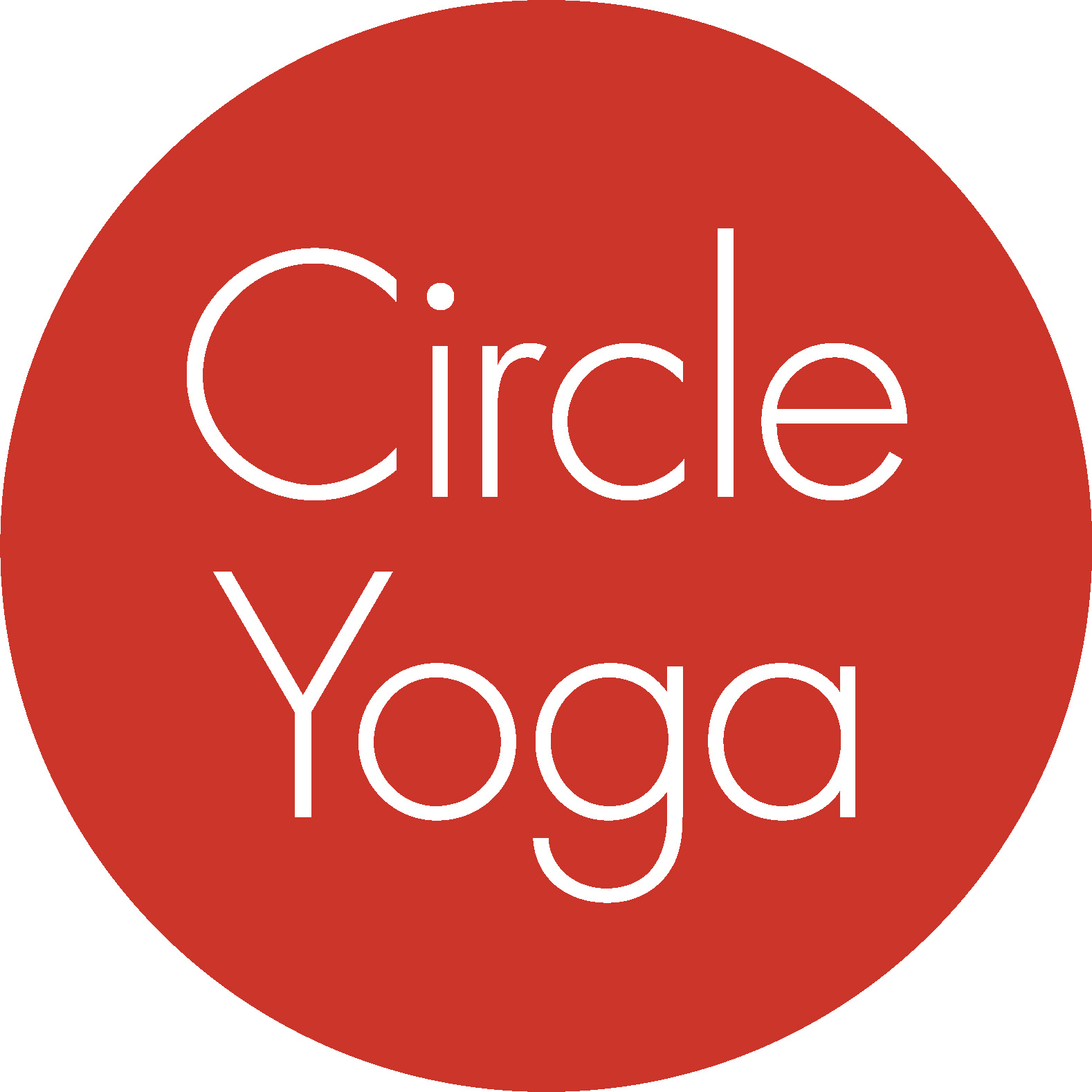 Teacher TrainingApplicationDate: Name: Street Address: City/State/Zip:Primary Phone: Alternate Phone:Email: Please tell us about your practice, your background, and your interest in the program by answering the questions below. Limit each answer to 300 words or less. Please tell us about your yoga practice—asana, meditation, breathing, and philosophy.Please tell us how you would describe the effects of yoga in your life.Where and when did you complete your 200-hour teacher training? Why do you want to take a 300-hour?What draws you to the 300-hour teacher training at Circle Yoga in particular? Have you been teaching yoga, and if so, how would you describe your teaching?5. Please provide a brief professional reference:  have a student, colleague, or teacher email cytt@circleyoga.com. Send your completed application to cytt@circleyoga.com. Your application will be considered after we have received your non-refundable application fee of $50 through our online registration system. At that point, if we are not already familiar with your practice, we may ask you to come to the studio for a trial class with one of our CYTT trainers.